SLIDE 1:-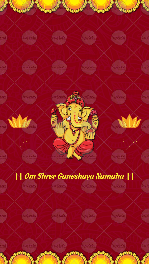 || Om Shree Ganeshaya Namaha ||SLIDE 2:-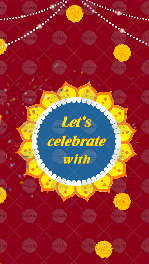 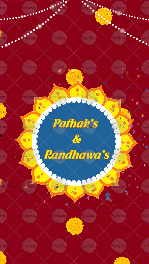 Let’s Celebrate withPathak’s & Randhawa’sSLIDE 3:-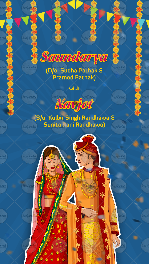 Bride Name: Bride’s Parents Name: WithGroom NameGroom’s Parents Name: Whose name should come first? Bride/GroomSLIDE 4:-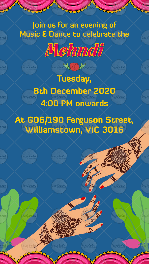 Function Name:Day:Date:Time:Venue:-SLIDE 5:- 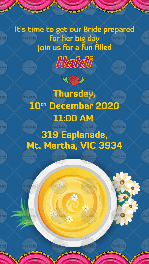 Function Name:Day:Date:Time:Venue:-SLIDE 6:- 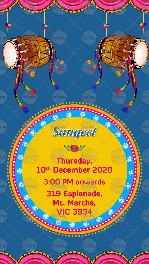 Function Name:Day:Date:Time:Venue:-SLIDE 7:- 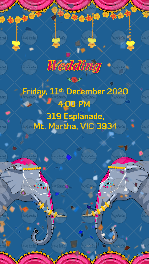 Function Name:Day:Date:Time:Venue:-SLIDE 8:- 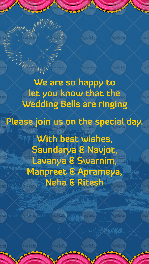 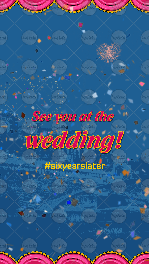 We are so happy to let you know that theWedding Bells are ringing.Please join us on the special day.With best wishesNames hereSee you at theWedding!